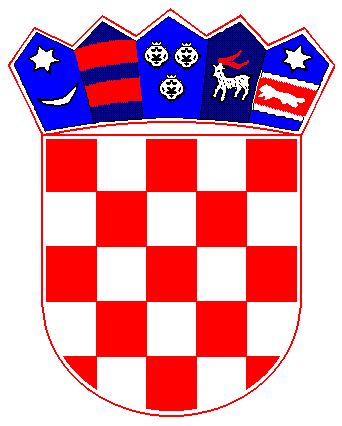                            REPUBLIKA  HRVATSKA	BJELOVARSKO-BILOGORSKA ŽUPANIJA	OPĆINA BEREK	OPĆINSKO VIJEĆE	Na temelju članka 35. Zakona o lokalnoj i područnoj (regionalnoj) samoupravi („Narodne novine“ broj 33/01, 60/1, 129/05, 109/07, 125/08, 36/09, 150/11,144/12, 19/13 i 137/15) i članka 32. Statuta Općine Berek ( „Službeni glasnik Općine Berek“ broj 1/13) Općinsko vijeće Općine Berek, na svojoj 21. Sjednici, održanoj 30.listopada 2016,godine, donosO D L U K U o usvajanju Strateškog plana  ukupnog razvoja Općine Berek za razdoblje 2016.-2019.godineČlanak 1.	Usvaja se Strateški plan Općine Berek za razdoblje 2016.-2019.Članak 2.Strateški plan iz čl.1. nalazi se u privitku ove Odluke i čini njezin sastavni dio.Članak 3.Ova Odluka stupa na snagu osmog dana od dana objave u „Službenom glasniku Općine Berek“ a objaviti će se i na službenoj Internet stranici Općine Berek.OPĆINSKO VIJEĆE OPĆINE BEREKKlasa: 302-01/16-01/01Urbroj:2123/02-01-16-3U Bereku, 30. listopada 2016.PREDSJEDNIKOPĆINSKOG VIJEĆAAntun Dergić